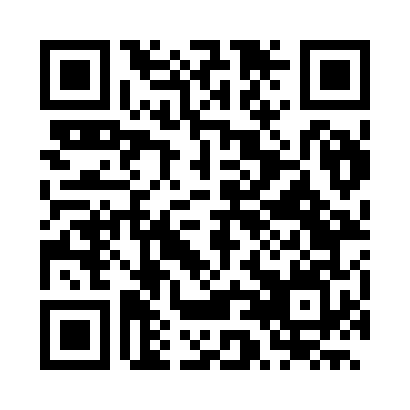 Prayer times for Iguatemi, BrazilWed 1 May 2024 - Fri 31 May 2024High Latitude Method: NonePrayer Calculation Method: Muslim World LeagueAsar Calculation Method: ShafiPrayer times provided by https://www.salahtimes.comDateDayFajrSunriseDhuhrAsrMaghribIsha1Wed4:105:2211:182:395:136:212Thu4:105:2211:172:395:136:213Fri4:105:2211:172:395:136:204Sat4:105:2211:172:395:136:205Sun4:105:2211:172:395:126:206Mon4:105:2211:172:395:126:207Tue4:105:2211:172:395:126:208Wed4:105:2211:172:395:126:209Thu4:105:2211:172:395:126:2010Fri4:105:2211:172:395:126:2011Sat4:105:2211:172:395:116:2012Sun4:105:2211:172:395:116:2013Mon4:105:2211:172:395:116:2014Tue4:105:2311:172:395:116:2015Wed4:105:2311:172:395:116:2016Thu4:105:2311:172:395:116:2017Fri4:105:2311:172:395:116:2018Sat4:105:2311:172:395:116:2019Sun4:105:2311:172:395:116:2020Mon4:105:2411:172:395:116:2021Tue4:105:2411:172:395:116:2022Wed4:105:2411:172:395:106:2023Thu4:105:2411:172:395:106:2024Fri4:115:2411:172:395:106:2025Sat4:115:2411:172:395:106:2026Sun4:115:2511:182:395:116:2027Mon4:115:2511:182:395:116:2028Tue4:115:2511:182:405:116:2029Wed4:115:2511:182:405:116:2030Thu4:115:2511:182:405:116:2131Fri4:115:2611:182:405:116:21